ЗАКОНРЕСПУБЛИКИ ТАТАРСТАНО ГОСУДАРСТВЕННОМ СОВЕТНИКЕ РЕСПУБЛИКИ ТАТАРСТАНПринятГосударственным СоветомРеспублики Татарстан12 марта 2010 годаНастоящий Закон определяет статус, порядок назначения на должность и освобождения от должности Государственного Советника Республики Татарстан, его компетенцию, организационные формы и условия его деятельности.Статья 1. Статус Государственного Советника Республики Татарстан1. Должность Государственного Советника Республики Татарстан учреждается в соответствии со статьями 73 и 76 Конституции Российской Федерации, статьей 4 Конституции Республики Татарстан в целях всестороннего использования опыта и знаний высшего должностного лица Республики Татарстан, прекратившего исполнение полномочий, для политического, социально-экономического и иного развития Республики Татарстан.(в ред. Закона РТ от 06.04.2023 N 24-ЗРТ)2. На должность Государственного Советника Республики Татарстан назначается лицо, прекратившее исполнение полномочий высшего должностного лица Республики Татарстан.(в ред. Закона РТ от 06.04.2023 N 24-ЗРТ)3. Государственный Советник Республики Татарстан назначается на должность Государственным Советом Республики Татарстан по представлению Главы (Раиса) Республики Татарстан.(в ред. Закона РТ от 06.04.2023 N 24-ЗРТ)4. Государственный Советник Республики Татарстан на основании личного заявления освобождается от должности Государственным Советом Республики Татарстан по представлению Главы (Раиса) Республики Татарстан.(в ред. Закона РТ от 06.04.2023 N 24-ЗРТ)5. Должность Государственного Советника Республики Татарстан не является государственной должностью Республики Татарстан и должностью государственной гражданской службы Республики Татарстан.6. Государственный Советник Республики Татарстан осуществляет свою деятельность на безвозмездной основе.Статья 2. Правовые основы деятельности Государственного Советника Республики ТатарстанВ своей деятельности Государственный Советник Республики Татарстан руководствуется Конституцией Российской Федерации, Конституцией Республики Татарстан, федеральными законами, настоящим Законом, иными законами Республики Татарстан, а также нормативными правовыми актами, договорами и соглашениями Республики Татарстан, общепризнанными принципами и нормами международного права.Статья 3. Основные задачи Государственного Советника Республики ТатарстанОсновными задачами Государственного Советника Республики Татарстан являются:содействие органам государственной власти Республики Татарстан в эффективном осуществлении их полномочий;подготовка предложений по защите прав и свобод граждан, совершенствованию федерального законодательства и законодательства Республики Татарстан, развитию системы органов государственной власти и органов местного самоуправления;содействие в развитии национальной культуры, языка, сохранении самобытности татар, в том числе проживающих за пределами Республики Татарстан, а также представителей других народов, проживающих на территории Республики Татарстан;выполнение отдельных миссий по обращению федеральных органов государственной власти, Главы (Раиса) Республики Татарстан, Государственного Совета Республики Татарстан и его Президиума.(в ред. Закона РТ от 06.04.2023 N 24-ЗРТ)Статья 4. Основные права и обязанности Государственного Советника Республики Татарстан1. В целях реализации своих основных задач Государственный Советник Республики Татарстан:1) беспрепятственно посещает на территории Республики Татарстан государственные органы, органы местного самоуправления, принимает участие в работе их коллегиальных органов, а также беспрепятственно посещает предприятия, учреждения и организации независимо от их организационно-правовой формы и формы собственности;2) запрашивает и получает безвозмездно от государственных органов, органов местного самоуправления, должностных лиц сведения, документы и материалы, необходимые для подготовки соответствующих предложений и заключений;3) привлекает государственные органы и научные учреждения к проведению необходимых экспертных исследований и подготовке соответствующих предложений и заключений;4) направляет государственным органам, должностным лицам свои предложения и заключения по вопросам государственной политики, социально-экономического развития и иным вопросам управления Республики Татарстан;5) осуществляет иное взаимодействие с федеральными органами государственной власти, органами государственной власти Республики Татарстан, органами местного самоуправления, политическими партиями и общественными объединениями, иными некоммерческими организациями.2. Предложения и заключения Государственного Советника Республики Татарстан подлежат обязательному рассмотрению органами власти республики и должностными лицами, которым они направлены.3. Государственный Советник Республики Татарстан вправе принимать участие в заседаниях, совещаниях и иных мероприятиях, проводимых Главой (Раисом) Республики Татарстан, в работе Государственного Совета Республики Татарстан, Кабинета Министров Республики Татарстан, других государственных органов, органов местного самоуправления, а также в совещаниях и мероприятиях, проводимых ими, выступать по обсуждаемым вопросам.(в ред. Закона РТ от 06.04.2023 N 24-ЗРТ)4. Государственный Советник Республики Татарстан может входить в составы Совета Безопасности Республики Татарстан, иных органов, образуемых Главой (Раисом) Республики Татарстан, Государственным Советом Республики Татарстан, возглавлять делегации или входить в их составы, а также принимать участие при ведении переговоров с федеральными органами государственной власти, органами государственной власти субъектов Российской Федерации, органами государственной власти иностранных государств, субъектами и административно-территориальными образованиями иностранных государств, международными организациями.(в ред. Закона РТ от 06.04.2023 N 24-ЗРТ)5. Государственный Советник Республики Татарстан в целях реализации своих задач вправе принимать участие в деятельности фондов, иных некоммерческих организаций в порядке, установленном законодательством и учредительными документами указанных организаций.6. Органы государственной власти, органы местного самоуправления и их должностные лица на территории Республики Татарстан должны направлять Государственному Советнику Республики Татарстан запрашиваемые им материалы и документы, иную информацию, необходимые для осуществления его задач, в установленные законодательством сроки, если в самом запросе (обращении) не установлен иной срок.7. Государственный Советник Республики Татарстан в установленном порядке обеспечивается законами и иными актами, принятыми органами государственной власти Республики Татарстан, информационными и справочными материалами, официально распространяемыми Главой (Раисом) Республики Татарстан, Государственным Советом Республики Татарстан, Кабинетом Министров Республики Татарстан, иными государственными органами Республики Татарстан.(в ред. Законов РТ от 21.10.2022 N 72-ЗРТ, от 06.04.2023 N 24-ЗРТ)Статья 5. Участие Государственного Советника Республики Татарстан в законотворческой деятельностиГосударственному Советнику Республики Татарстан принадлежит право законодательной инициативы в Государственном Совете Республики Татарстан в соответствии с Конституцией Республики Татарстан.Статья 6. Обеспечение деятельности Государственного Советника Республики Татарстан1. Государственный Советник Республики Татарстан имеет свой секретариат, входящий в структуру Администрации Главы (Раиса) Республики Татарстан.(в ред. Закона РТ от 06.04.2023 N 24-ЗРТ)2. Обеспечение деятельности Государственного Советника Республики Татарстан осуществляется за счет средств бюджета Республики Татарстан в пределах расходов, предусмотренных Законом Республики Татарстан о бюджете Республики Татарстан на содержание Администрации Главы (Раиса) Республики Татарстан.(в ред. Закона РТ от 06.04.2023 N 24-ЗРТ)Статья 7. Место постоянного нахождения и протокольный статус Государственного Советника Республики Татарстан1. Место постоянного нахождения Государственного Советника Республики Татарстан - город Казань, Кремль.2. В соответствии с протокольным старшинством при проведении в Республике Татарстан официальных мероприятий, а также в период пребывания и посещения иных республиканских мероприятий Государственный Советник Республики Татарстан занимает позицию после Главы (Раиса) Республики Татарстан.(в ред. Закона РТ от 06.04.2023 N 24-ЗРТ)Статья 8. Заключительные положения1. Настоящий Закон вступает в силу со дня его официального опубликования, за исключением статьи 5, которая вступает в силу одновременно с внесением изменений в статью 76 Конституции Республики Татарстан.2. Президенту Республики Татарстан и Кабинету Министров Республики Татарстан привести свои нормативные правовые акты в соответствие с настоящим Законом, а также внести на рассмотрение Государственного Совета Республики Татарстан проекты законов Республики Татарстан, предусматривающие внесение изменений в законы Республики Татарстан.ПрезидентРеспублики ТатарстанР.Н.МИННИХАНОВКазань, Кремль30 марта 2010 годаN 11-ЗРТ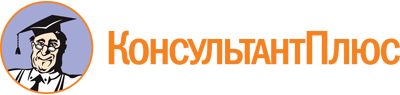 Закон РТ от 30.03.2010 N 11-ЗРТ
(ред. от 06.04.2023)
"О Государственном Советнике Республики Татарстан"
(принят ГС РТ 12.03.2010)Документ предоставлен КонсультантПлюс

www.consultant.ru

Дата сохранения: 29.06.2023
 30 марта 2010 годаN 11-ЗРТСписок изменяющих документов(в ред. Законов РТ от 21.10.2022 N 72-ЗРТ, от 06.04.2023 N 24-ЗРТ)Статья 5 вступает в силу одновременно с внесением изменений в статью 76 Конституции Республики Татарстан (пункт 1 статьи 8 данного документа).